Комитет образования Администрации Усть-Ишимского муниципального района Омской областиПРИКАЗ15.09.2022 г.	с. Усть-Ишим	№139 О подготовке и проведении школьного этапа всероссийской олимпиады школьников в 2022-2023 учебном годуВ	соответствии	с	Порядком	проведения	всероссийской	олимпиады	школьников, утвержденным приказом Минпросвещения России от 27 ноября 2020 года № 678, распоряжением Министерства образования Омской области № 2822 от 31 августа 2021 года, Государственной программой Российской Федерации «Развитие системы образования», утвержденной Постановлением Правительства Российской Федерации от 26 декабря 2017 года № 1642, ведомственного проекта «Олимпиадное движение школьников», во исполнение Плана мероприятий муниципальной программы «Одаренные дети», во исполнение плана работы МКУ «Информационно-методический центр в сфере образования» и Комитета образования Администрации Усть-Ишимского муниципального района Омской области,ПРИКАЗЫВАЮ:1. Провести в 2022 - 2023 учебном году с 27 сентября по 27 октября 2022 года школьный этап всероссийской олимпиады школьников (далее – Олимпиада) среди учащихся 4 - 11 классов на базе общеобразовательных организаций Усть-Ишимского муниципального района Омской области по следующим предметам: математика, русский, иностранный язык (английский, немецкий), информатика и ИКТ, физика, химия, биология, экология, география, литература, история, обществознание, экономика, право, искусство (мировая художественная культура), физическая культура, технология, основы безопасности жизнедеятельности, астрономия в соответствии с графиком (приложение №1, № 2).1.1. По 6 общеобразовательным предметам (математика, информатика, химия, биология, астрономия и физика) с использованием информационного ресурса «Онлайн-курсы Образовательного центра «Сириус» в информационно-телекоммуникационной сети «Интернет».2. Утвердить состав оргкомитета школьного этапа Олимпиады (приложение № 3).3. Утвердить состав общественных наблюдателей и жюри школьного этапа Олимпиады по каждому общеобразовательному учреждению (приложение № 4).4. Руководствоваться при организации школьного этапа организационно-технологической моделью проведения школьного этапа Олимпиады (приложение № 5).5. Определить муниципальным координатором школьного этапа Олимпиады в Усть-Ишимском районе в 2022 – 2023 учебном году МКУ «Информационно-методический центр в сфере образования», Фролову В.Р., методиста МКУ «Информационно-методический центр в сфере образования».6. Определить муниципальными операторами школьного этапа Олимпиады в Усть-Ишимском районе в 2022 – 2023 учебном году муниципальные общеобразовательные учреждения (Приложение № 6).7. МКУ «ИМЦ в сфере образования» (директору Черкасовой Марине Анатольевне):7.1. Обеспечить хранение олимпиадных заданий для школьного этапа олимпиады до их передачи муниципальным операторам школьного этапа олимпиады.7.2. Принять меры своевременного обеспечения общеобразовательных организаций олимпиадными заданиями.7.3. Осуществить методическое сопровождение проведения школьного этапа Олимпиады. 7.4. Осуществлять техническое сопровождение при проведении олимпиады с помощью информационного ресурса «Онлайн-курсы Образовательного центра «Сириус» в информационно-телекоммуникационной сети «Интернет».8. Руководителям общеобразовательных учреждений:8.1. Обеспечить организованное проведение школьного этапа Олимпиады среди обучающихся 4 -11 классов общеобразовательных учреждений в соответствии с Порядком проведения всероссийской олимпиады школьников, Моделью проведения школьного этапа всероссийской олимпиады школьников, требований к организации и проведению школьного этапа всероссийской олимпиады школьников по каждому общеобразовательному предмету.8.2. Довести до сведения педагогов и учащихся Порядок проведения Всероссийской олимпиады школьников, Модель проведения школьного этапа Всероссийской олимпиады школьников, требования к организации и проведению школьного этапа Всероссийской олимпиады школьников по каждому общеобразовательному предмету.8.3. Назначить ответственного за организацию и проведение на базе общеобразовательного учреждения школьного этапа Олимпиады – школьного координатора проведения ШЭ ВсОШ (приложение № 6).8.4. Назначить ответственного за оформление стенда с информацией о порядке проведения школьного этапа Олимпиады школьников.8.5. Организовать регистрацию участников школьного этапа Олимпиады.8.6. Обеспечить подготовку аудиторий для проведения школьного этапа Олимпиады по каждому общеобразовательному предмету.8.7. Обеспечить технические условия для организации олимпиады на информационном ресурсе «Онлайн-курсы Образовательного центра «Сириус» в информационно-телекоммуникационной сети «Интернет».8.8. Организовать проведение организационной линейки за 30 минут до начала Олимпиады.8.9. Сформировать состав организаторов в аудиториях и дежурных в рекреациях.8.10. Обеспечить правопорядок и безопасность в местах проведения Олимпиады, предусмотреть медицинское обслуживание, работу столовой.8.11. Обеспечить сбор и доставку организатору школьного этапа заявлений родителей (законных представителей) обучающихся, заявивших о своем участии в олимпиаде, об ознакомлении с Порядком проведения всероссийской олимпиады школьников и о согласии на сбор, хранение, использование, распространение (передачу) и публикацию персональных данных своих несовершеннолетних детей, а также их олимпиадных работ, в том числе в информационно – телекоммуникационной сети «Интернет (приложение № 3.1 и 3.2 к организационно-технологической модели проведения школьного этапа Всероссийской олимпиады школьников 2022-20213 учебного года).8.12. Назначить ответственного за получение от уполномоченного представителя комитета образования пакетов с комплектами олимпиадных заданий для проведения Олимпиады.8.13. Обеспечить тиражирование заданий школьного этапа Олимпиады школьников с учетом конфиденциальности информации.8.14. Обеспечить публикацию на своем официальном сайте в сети «Интернет» после проведения предметной олимпиады протокола работы жюри с предварительными результатами участников школьного этапа Олимпиады и итоговых результатов школьного этапа Олимпиады по каждому общеобразовательному предмету, утверждающих рейтинг участников Олимпиады, на следующий день после завершения работы апелляционной комиссии, работ победителей и призеров школьного этапа Олимпиады (приложение № 7 к Приказу).8.15. Обеспечить передачу данных о количестве участников, победителей и призеров школьного этапа Олимпиады в базу данных участников муниципального и регионального этапов Олимпиады в строгом соответствии с действующими требованиями по порядку обработки персональных данных, включая получение согласия родителей (законных представителей) победителей и призеров школьного этапа Олимпиады на хранение и обработку указанных данных по установленной форме не позднее, чем через 2 дня после проведения Олимпиады по предмету.8.16. После окончания Олимпиады предоставить в МКУ «ИМЦ в сфере образования» следующие документы:- отчеты о проведении школьного этапа олимпиады;- электронный банк данных победителей и призеров Олимпиады.8.17. Обеспечить своевременную загрузку школьными координаторами результатов проведения школьного этапа Олимпиады по каждому общеобразовательному предмету на сайт Информационной системы учета участия обучающихся Омской области в интеллектуальных состязаниях «Успех55» в соответствии с графиком по блокам предметов проведения школьного этапа Олимпиады.8.18. Обеспечить хранение олимпиадных работ, обучающихся в течение 1 года.9. Установить квоту на определение количества победителей и призеров школьного этапа Олимпиады 25 % от общего числа участников школьного этапа Олимпиады, при этом победителем школьного этапа Олимпиады школьников считать участника, набравшего более 50% от максимально возможного количества баллов по предмету; в случае, когда победители не определены, в школьном этапе Олимпиады определяются только призеры; призерами признаются участники школьного этапа Олимпиады, следующие в итоговой таблице за победителями; в случае, когда у участника школьного этапа Олимпиады, определяемого в пределах установленной квоты в качестве призера, оказывается количество баллов такое же, как и у следующих за ним в итоговой таблице, решение по данному участнику и всем участникам, имеющим равное с ним количество баллов, определяется жюри школьного этапа Олимпиады.10. Установить	показатель	«Удельный	вес	численности	обучающихся	по	основным образовательным программам начального общего, основного общего и среднего общего образования (4-11 классы), участвующих во всероссийской олимпиаде школьников, в общей численности обучающихся 4-11 классов» в 2021 – 2022 учебном году не менее 60% от общего количества обучающихся в общеобразовательной организации.11. Контроль за исполнением приказа возложить на директора МКУ «ИМЦ в сфере образования» Черкасову Марину Анатольевну.Основание: Порядок проведения всероссийской олимпиады школьников.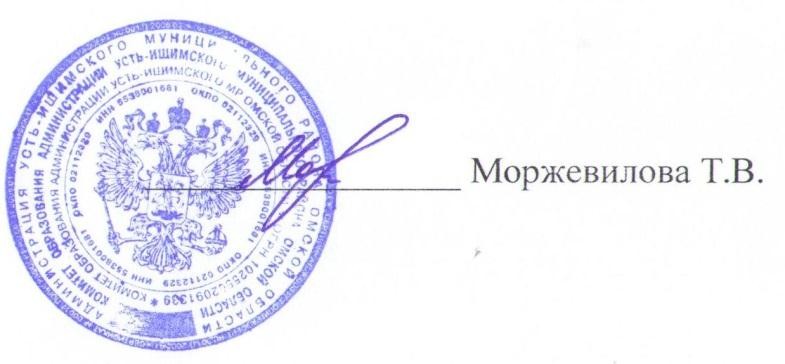 Председатель Комитетаобразования АдминистрацииУсть-Ишимского муниципального района                                                                  С приказом ознакомлены:Романова Е.В.-Воронина И.В.-Дальниковская С.П.-Квашук С.В.-Петухова Н.Г.-Пузановская Л.А.-Козлова С.А.-Черкасова М.А. -Графкина С.Н.-Бухардинова З.М.-Таирова Э.Б.-Кошкина В.М.-Тарасова Т.Б.-Рахмушева Р.А.- Акиленко А.В.-                                                                                                 Приложение № 1 к приказу Комитета образования      Администрации Усть-Ишимского    муниципального района               Омской области №139 от 15.09.2022 г.Возрастные параллели участников по каждому предмету школьного этапа всероссийской олимпиады школьников2022/2023 учебного годаПриложение № 2 к приказу Комитета образованияАдминистрации Усть-Ишимского муниципального района Омской области №139 от 15.09.2022 г.СРОКИпроведения школьного этапа всероссийской олимпиады школьников в 2022/2023 учебном году Приложение № 3 к приказу Комитета образованияАдминистрации Усть-Ишимского муниципального района Омской области №139 от 15.09.2022 г.Состав оргкомитета школьного этапа Олимпиады:1.	Моржевилова Т.В. – председатель оргкомитета, председатель комитета образования; 2.	Черкасова М.А. - член оргкомитета, директор МКУ «ИМЦ в сфере образования»;3.	Фролова В.Р. – секретарь оргкомитета, методист МКУ «ИМЦ в сфере образования» (по согласованию);4.	Бочанцева О.В. - член оргкомитета, ведущий специалист Комитета образования;5.	Козлова С.А. – член оргкомитета, и.о. директор МБОУ «Усть-Ишимский лицей «Альфа» (по согласованию);6.	Калинина А.В. – член оргкомитета, заместитель директора по УВР МБОУ «Усть-Ишимский лицей «Альфа» (по согласованию);7.	Зиныч И.И. – член оргкомитета, заместитель директора по УМР МБОУ «Усть-Ишимский лицей «Альфа» (по согласованию).Приложение № 4 к приказу Комитета образования Администрации Усть-Ишимского муниципального района Омской области №139 от 15.09.2022 г.Состав жюри, общественных наблюдателей и рабочих групп по разработке заданий ШЭ ВсОШ 2022-2023 учебного года в общеобразовательном учреждениеМБОУ «Большетебендинская СОШ»Туктабаев Бикбулат Юсупаевич - председатель жюриЧлены жюри:Бакиева Зубарджат КалимулловнаКабурова Луиза ВладимировнаКадралиева Мансура МухаметниязовнаРодикова Бибикамал ВалиевнаОбщественный наблюдатель: Разулова Юлия АбдулловнаПриложение № 5 к приказу председателя Комитетаобразования Администрации Усть-Ишимского МРот 15.09.2022 г. № 139Организационно-технологическая модель проведения школьного этапа всероссийской олимпиады школьников в 2022-2023 учебном годуI. Общие положения1. Организационно-технологическая модель проведения школьного этапа всероссийской олимпиады школьников (далее – олимпиада) на территории Усть-Ишимского муниципального района Омской области разработана в соответствии с пунктом 17 Порядка проведения всероссийской олимпиады школьников, утвержденного приказом Министерства просвещения Российской Федерации от 27 ноября 2020 года № 678 «Об утверждении Порядка проведения всероссийской олимпиады школьников» (далее – Порядок) и соглашением о сотрудничестве в области проведения школьного этапа всероссийской олимпиады школьников в 2022 году (далее – Соглашение) между Образовательным Фондом «Талант и успех» (далее – Фонд) и Министерством образования Омской области (далее – Министерство образования).2. Олимпиада проводится в целях выявления и развития у обучающихся творческих способностей и интереса к научной (научно-исследовательской) деятельности, пропаганды научных знаний, отбора лиц, проявивших выдающиеся способности, в составы сборных команд Российской Федерации для участия в международных олимпиадах по общеобразовательным предметам.3. Олимпиада проводится по следующим общеобразовательным предметам:- математика, русский язык, иностранный язык (английский, немецкий, французский, испанский, китайский), информатика, физика, химия, биология, экология, география, астрономия, литература, история, обществознание, экономика, право, искусство (мировая художественная культура), физическая культура, технология, основы безопасности жизнедеятельности для обучающихся по образовательным программам основного общего и среднего общего образования;- математика, русский язык для обучающихся по образовательным программам начального общего образования.4. Форма проведения олимпиады – очная. В соответствии с Соглашением между Фондом и Министерством образования по 6 общеобразовательным предметам: астрономия, биология, информатика и ИКТ, математика, физика, химия выполнение олимпиадных заданий, проверка и анализа олимпиадных заданий, показ выполненных олимпиадных работ, процедура рассмотрения апелляции о несогласии с выставленными баллами проводится с использованием информационного ресурса «Онлайн-курсы Образовательного центра «Сириус» в информационно-телекоммуникационной сети «Интернет» (далее – на платформе «Сириус.Курсы»).При наличии причин, препятствующих выполнению олимпиадных заданий на платформе «Сириус.Курсы», организатор соответствующего этапа обеспечивает участие в олимпиаде по 6 общеобразовательным предметам (астрономия, биология, информатика, математика, физика, химия) в очном формате.Причинами для организации участия обучающихся в школьном этапе олимпиады по 6 общеобразовательным предметам (астрономия, биология, информатика, математика, физика, химия) в очном формате является:- отсутствует техническая возможность (отсутствие доступа к сети «Интернет»).Решение о проведении школьного этапа олимпиады по 6 общеобразовательным предметам (астрономия, биология, информатика, математика, физика, химия) в очном формате принимается организатором школьного этапа олимпиады по согласованию с региональным координатором. 5.  В соответствии с пунктом 12 Порядка организатором школьного этапа олимпиады является Комитет образования Администрации Усть-Ишимского муниципального района Омской области.6. В олимпиаде принимают участие обучающиеся, осваивающие основные образовательные программы начального общего, основного общего и среднего общего образования в организациях, осуществляющих образовательную деятельность, а также лица, осваивающие указанные образовательные программы в форме самообразования или семейного образования.  7. Школьный этап олимпиады проводится в соответствии со сроками, установленными Министерством образования и графиком Фонда, по заданиям, разработанным для 5 – 11 классов (по русскому и математике – для 4 – 11 классов). Участник школьного этапа олимпиады выполняет по своему выбору олимпиадные задания, разработанные для класса, программу которого он осваивает, или для более старших классов.8. Участники олимпиады, осваивающие основные образовательные программы в форме самообразования или семейного образования, принимают участие в школьном этапе олимпиады по их выбору в образовательной организации, в которую они зачислены для прохождения промежуточной и (или) государственной итоговой аттестации по соответствующим образовательным программам, в том числе с использованием информационно-коммуникационных технологий, или в образовательной организации по месту проживания участника школьного этапа олимпиады.9. Участники олимпиады с ограниченными возможностями здоровья (далее – ОВЗ) и дети-инвалиды принимают участие в олимпиаде на общих основаниях.10. Методическое и технологическое сопровождение школьного этапа олимпиады по астрономии, биологии, информатике, математике, физике, химии в соответствии с Соглашением осуществляет Фонд, региональный координатор. Методическое обеспечение школьного этапа олимпиад по остальным общеобразовательным предметам в соответствии с пунктом 17 Порядка осуществляют региональные предметно-методические комиссии.11. В месте проведения школьного этапа олимпиады вправе присутствовать представители организатора олимпиады, организационных комитетов и жюри школьного этапа олимпиады по соответствующему предмету, общественные наблюдатели, должностные лица Министерства просвещения Российской Федерации, Рособрнадзора, Министерства образования Омской области, представители учебно-методического центра по работе с одаренными детьми бюджетного образовательного учреждения Омской области дополнительного профессионального образования «Институт развития образования Омской области», медицинские работники, технические специалисты, занятые обслуживанием оборудования, используемого при проведении олимпиады, представители средств массовой информации, а также сопровождающие участников лица. Представители Министерства просвещения Российской Федерации, Рособрнадзора и департамента по надзору и контролю в сфере образования Министерства образования Омской области, имеют право присутствовать при проведении всех процедур всех этапов олимпиады. Представители средств массовой информации присутствуют в месте проведения олимпиады до момента выдачи участникам олимпиадных заданий. Общественным наблюдателям предоставляется право при предъявлении документа, удостоверяющего личность, и удостоверения общественного наблюдателя присутствовать на всех мероприятиях школьного этапа олимпиады, в том числе при проверке и показе выполненных олимпиадных работ, а также при рассмотрении апелляций участников олимпиады. Во время выполнения участниками олимпиадных заданий общественные наблюдатели занимают места, определенные организационными комитетами школьного этапа олимпиады. В случае выявления нарушений Порядка при проведении олимпиады общественными наблюдателями в срок не позднее чем через 3 дня со дня выявления нарушения соответствующая информация направляется организатору школьного этапа олимпиады для рассмотрения и принятия решения в соответствии с абзацем третьим пункта 27 и пунктом 28 Порядка.12. Школьный этап олимпиады проводится с соблюдением действующего законодательства в сфере образования и требований санитарно-эпидемиологических правил в условиях распространения новой коронавирусной инфекции (COVID-19).II. Разграничение полномочий по организационно-технологическому, методическому и информационному обеспечению проведения школьного этапа олимпиады в 2022/2023 учебном году 
на территории Усть – Ишимского муниципального района Омской области13. Министерство образования Омской области (организатор регионального этапа олимпиады): 13.1. Осуществляет издание распоряжения Министерства образования Омской области «Об организации и проведении всероссийской олимпиады школьников в 2022/2023 учебном году». 13.2. Устанавливает срок проведения школьного этапа олимпиады на территории Омской области.13.3. Создает:- региональные предметно-методические комиссии школьного и муниципального этапов олимпиады по каждому общеобразовательному предмету (далее – региональные предметно-методические комиссии);- апелляционные комиссии олимпиады по каждому общеобразовательному предмету;13.4. Утверждает организационно-технологическую модель проведения школьного этапа олимпиады на территории Усть-Ишимского муниципального района Омской области.13.5. Координирует выполнение положений Соглашения;14. Учебно-методический центр по работе с одаренными детьми бюджетного образовательного учреждения Омской области дополнительного профессионального образования «Институт развития образования Омской области» (региональный координатор олимпиады):14.1.	 Осуществляет: - информационные, организационно-технические мероприятия по сопровождению школьного этапа олимпиады; - организационно-методическую и техническую поддержку по вопросам проведения школьного этапа олимпиады по астрономии, биологии, информатике, математике, физике, химии и работы платформы «Сириус.Курсы»;- информационное сопровождение подготовки и проведения школьного этапа олимпиады (вкладки «Всероссийская олимпиада школьников» на сайте https://talant55.irooo.ru), в том числе опубликование: сроков проведения  школьного этапа олимпиады по каждому общеобразовательному предмету, а так же требований к организации и проведению школьного этапа олимпиады по каждому общеобразовательному предмету, в том числе требований к проведению олимпиады по астрономии, биологии, информатике, математике, физике, химии и регламенте участия в олимпиаде обучающихся с учетом использования информационно-коммуникационных технологий;- организационные мероприятия по разработке заданий школьного этапа олимпиады;- рассылку в день проведения школьного этапа олимпиады по соответствующему предмету (в том числе при отсутствии технической возможности при проведении олимпиад по общеобразовательным предметам: астрономия, биология, информатика, математика, физика, химия) пакета с олимпиадными заданиями (архивный файл, защищенный паролем) ответственному лицу, назначенному приказом Комитета образования Администрации Усть-Ишимского муниципального района Омской области, обеспечивая их хранение, и несет установленную законодательством Российской Федерации ответственность за соблюдение конфиденциальности информации, содержащейся в пакете с олимпиадными заданиями;  - мониторинг выполнения требований по организации и проведению школьного этапа олимпиады;- анализ результатов мониторинга и представление аналитического отчета в Министерство образования Омской области. 14.2. Организует взаимодействие с организаторами школьного этапа олимпиады. 14.3. Обеспечивает работу горячей линии для организаторов школьного этапа олимпиады.14.4. Направляет в Фонд сведения об образовательных организациях, в которых проведение школьного этапа олимпиад по астрономии, биологии, информатике, математике, физике, химии на платформе «Сириус.Курсы» невозможно по техническим причинам.14.5. Координирует загрузку результатов школьного этапа олимпиады в региональную информационную систему учета участия обучающихся в интеллектуальных мероприятиях «Успех55».14.6. Устанавливает формат и срок предоставления отчета об итогах проведения школьного этапа олимпиады в Усть-Ишимском муниципальном районе Омской области.14.7. Организует:- деятельность региональных предметно-методических комиссий по разработке и экспертизе комплектов заданий и требований к организации и проведению школьного этапа олимпиады с учетом методических рекомендаций, подготовленных центральными предметно-методическими комиссиями;- консультации для членов организационного комитета школьного этапа по вопросам организации и проведения школьного этапа олимпиады;- выполнение требований к материально-техническому оснащению школьного этапа олимпиады по каждому общеобразовательному предмету.14.8. Контролирует:- своевременную публикацию предварительных ведомостей оценки олимпиадных работ на официальном интернет-ресурсе образовательной организации (не позднее 7 календарных дней после окончания испытаний);- своевременную публикацию итоговых ведомостей оценки олимпиадных работ на официальном интернет-ресурсе образовательной организации (не позднее 14 календарных дней после окончания испытаний);- своевременное внесение результатов школьного этапа олимпиады в региональную информационную систему учета участия обучающихся в интеллектуальных мероприятиях «Успех55» с соблюдением полной достоверности предоставляемой информации.14.9. Составляет по форме, установленной региональным координатором, отчет об итогах проведения школьного этапа олимпиады в Усть-Ишимском муниципальном районе Омской области.15. Комитет образования Администрации Усть-Ишимского муниципального района Омской области (организатор школьного этапа олимпиады):15.1. Утверждает (не позднее чем за 15 календарных дней до начала проведения школьного этапа олимпиады):- организационный комитет олимпиады, непосредственно отвечающий за организацию и проведение школьного этапа;- состав жюри по каждому общеобразовательному предмету. В состав жюри входят председатель жюри и члены жюри. Число членов жюри школьного этапа олимпиады по каждому общеобразовательному предмету составляет не менее 5 человек;- состав апелляционной комиссии по каждому общеобразовательному предмету;- программу проведения олимпиады (Приложение № 1);- процедуру регистрации участников школьного этапа олимпиады, показа выполненных олимпиадных работ, рассмотрения апелляций участников олимпиады; - итоговые результаты школьного этапа олимпиады по каждому общеобразовательному предмету на основании протоколов жюри школьного этапа (в срок не позднее 21 календарного дня со дня последней даты проведения соревновательных туров олимпиады).15.2. Письменно информирует руководителей образовательных организаций, расположенных на территории Усть-Ишимского муниципального района, участников школьного этапа олимпиады и их родителей (законных представителей) о сроках и местах проведения школьного этапа олимпиады по каждому общеобразовательному предмету, а также о Порядке и нормативных правовых актах, регламентирующих организацию и проведение школьного этапа олимпиады по каждому общеобразовательному предмету не позднее чем за 10 календарных дней до даты начала школьного этапа олимпиады.15.3. Обеспечивает создание специальных условий для участников школьного этапа олимпиады с ОВЗ и детей-инвалидов, учитывающих состояние их здоровья, особенности психофизического развития.15.4. Организует пересмотр индивидуальных результатов в случае выявления в протоколах жюри технических ошибок, допущенных при подсчете баллов за выполнение заданий, и утверждает итоговые результаты с учетом внесенных изменений.15.5. Устанавливает квоту победителей и призеров школьного этапа олимпиады.16. Организационный комитет школьного этапа олимпиады:16.1. Разрабатывает организационно-технологическую модель проведения школьного этапа олимпиады и предоставляет на утверждение в Министерство образования не позднее чем за 20 календарных дней до начала проведения школьного этапа.16.2. Назначает организаторов в аудитории проведения, вне аудиторий проведения и проводит их инструктаж (включающий правила проведения олимпиады, особенности проведения туров по каждому общеобразовательному предмету, обязанности участников и организаторов).16.3. Несет ответственность за жизнь и здоровье участников во время проведения школьного этапа олимпиады.16.4. Проводит регистрацию участников школьного этапа олимпиады согласно спискам (Приложение № 2).16.5. Обеспечивает:- организацию и проведение олимпиады в соответствии с Порядком, Требованиями, Соглашением, нормативными правовыми актами, регламентирующими проведение школьного этапа олимпиады, и действующими на момент проведения олимпиады санитарно-эпидемиологическими требованиями к условиям и организации обучения в образовательных организациях; - сбор и хранение заявлений от родителей (законных представителей) обучающихся или совершеннолетних участников, заявивших о своем участии в школьном этапе олимпиады, об ознакомлении с Порядком и о согласии на публикацию результатов по каждому общеобразовательному предмету на своем официальном сайте в сети Интернет с указанием фамилии, инициалов, класса, образовательной организации, количества баллов, набранных при выполнении заданий, и передает их организатору школьного этапа олимпиады (Приложения № № 3.1, 3.2);- информирование участников о продолжительности выполнения олимпиадных заданий, оформлении выполненных олимпиадных работ, проведении анализа олимпиадных заданий, показе выполненных олимпиадных работ, порядке подачи и рассмотрения апелляций о несогласии с выставленными баллами, об основаниях для удаления с олимпиады, а также времени и месте ознакомления с результатами олимпиады (Приложение № 1) не позднее чем за 10 календарных дней до начала соревновательных туров;- размещение на информационных стендах в местах проведения олимпиады информацию о Порядке проведения олимпиады, программы проведения олимпиады, требования к организации и проведению олимпиады по общеобразовательным предметам, информацию о месте и сроках размещения предварительных результатов;- выполнение требований к материально-техническому оснащению школьного этапа олимпиады по каждому общеобразовательному предмету;- своевременную (не позднее 3 календарных дней с момента проведения соревновательного тура) передачу обезличенных работ членам жюри для проверки (кроме работ олимпиады по астрономии, биологии, информатике, математике, физике, химии).16.6. Осуществляет:- тиражирование материалов в день проведения школьного этапа олимпиады (кроме олимпиады по астрономии, биологии, информатике, математике, физике, химии);- кодирование (обезличивание) и раскодирование олимпиадных работ участников школьного этапа олимпиады (кроме олимпиады по астрономии, биологии, информатике, математике, физике, химии);- контроль соблюдения участниками требований Порядка, организационно-технологической модели и иных локальных актов;- подготовку и внесение данных в протокол предварительных результатов.16.7. Определяет места для работы жюри школьного этапа олимпиады.16.8. Принимает заявления на апелляцию от участников школьного этапа олимпиады (Приложение № № 4,5).16.9. Организует проведение апелляций не позднее 10 дней после окончания испытаний по общеобразовательному предмету (кроме олимпиады по астрономии, биологии, информатике, математике, физике, химии).16.10. Формирует итоговый протокол результатов по каждому общеобразовательному предмету.16.11. Передает протоколы итоговых результатов школьного этапа олимпиады организатору в соответствии со сроками, установленными организатором школьного этапа олимпиады.16.12. Информирует участников перед началом школьного этапа олимпиады: - о Порядке, Требованиях, программе проведения олимпиады;- о продолжительности олимпиады;- о случаях удаления с олимпиады и последствиях удаления;- о предварительных результатах олимпиады не позднее 7 календарных дней после окончания испытаний;- о дате, времени и месте проведения процедур анализа выполненных олимпиадных заданий и их решений, показа работ и апелляции по каждому общеобразовательному предмету.16.13. Контролирует:- своевременную публикацию предварительных ведомостей оценки олимпиадных работ на официальном интернет-ресурсе образовательной организации (не позднее 7 календарных дней после окончания испытаний);- своевременную публикацию итоговых ведомостей оценки олимпиадных работ на официальном интернет-ресурсе образовательной организации (не позднее 14 календарных дней после окончания испытаний).- своевременное внесение результатов школьного этапа олимпиады 
в региональную информационную систему учета участия обучающихся 
в интеллектуальных мероприятиях «Успех55» с соблюдением полной достоверности предоставляемой информации.16.14. Составляет по форме, установленной региональным координатором, отчет об итогах проведения школьного этапа олимпиады 
в Усть-Ишимском муниципальном районе Омской области.16.15. При проведении школьного этапа олимпиады с использованием платформы «Сириус. Курсы»:- назначает ответственных за организацию, на базе проведения школьного этапа олимпиады с использованием платформы «Сириус. Курсы»;- обеспечивает доступ базы проведения школьного этапа олимпиады к сети «Интернет» и Федеральной информационной системе оценки качества образования (далее - ФИС ОКО);- предоставляет каждому участнику школьного этапа олимпиады по астрономии, биологии, информатике, математике, физике, химии в день проведения олимпиады по соответствующему предмету, индивидуального кода доступа к платформе «Сириус. Курсы» с целью выполнение заданий по соответствующему предмету;- обеспечивает подачу апелляций участниками школьного этапа олимпиады по астрономии, биологии, информатике, математике, физике, химии.17. Ответственный за организацию на базе проведения школьного этапа олимпиады с использованием платформы «Сириус. Курсы»:17.1 Передает информацию через ФИС ОКО о численности обучающихся 4-11 классов каждой базы проведения школьного этапа олимпиады (до 11 сентября 2022 года).17.2. Предоставляет до 15 сентября 2022 года в организационный комитет школьного этапа олимпиады запрос о получении заданий по астрономии, биологии, информатике, математике, физике, химии в бумажной версии в связи с невозможностью проведения олимпиад по данным предметам на платформе «Сириус.Курсы» по техническим причинам.17.3. Передает до 19 сентября 2022 года региональному координатору сведения об образовательных организациях, в которых отсутствует техническая возможность для проведения олимпиад по астрономии, биологии, информатике, математике, физике, химии на платформе «Сириус.Курсы».18. Образовательный Фонд «Талант и успех» (в рамках соглашения):18.1. Обеспечивает:- проведение школьного этапа олимпиады по астрономии, биологии, информатике, математике, физике, химии.- составление заданий школьного этапа олимпиады по астрономии, биологии, информатике, математике, физике, химии.- составление требований к проведению и графика проведения школьного этапа олимпиады по астрономии, биологии, информатике, математике, физике, химии на платформе «Сириус.Курсы».18.2. Организует информационное сопровождение организаторов школьного этапа олимпиады по астрономии, биологии, информатике, математике, физике, химии на официальном сайте https://siriusolymp.ru/.18.3. Предоставляет обучающимся доступ к платформе «Сириус;Курсы» для проведения школьного этапа олимпиады по астрономии, биологии, информатике, математике, физике, химии путем направления в образовательные организации Усть-Ишимского муниципального района Омской области  персональных кодов для участников олимпиады.18.4. Осуществляет рассылку заданий в день проведения олимпиады к по астрономии, биологии, информатике, математике, физике, химии региональному координатору для образовательных организаций, в которых выполнение олимпиады на платформе «Сириус. Курсы» невозможно по техническим причинам.18.5. Проводит обучение технологии проведения школьного этапа олимпиады по астрономии, биологии, информатике, математике, физике, химии на платформе «Сириус;Курсы» для организаторов школьного этапа олимпиады в Усть-Ишимском муниципальном районе Омской области;18.6. Осуществляет методическую и техническую поддержку организаторов школьного этапа олимпиады во время подготовки, проведения и подведения итогов школьного этапа олимпиады по астрономии, биологии, информатике, математике, физике, химии; 18.7. Обеспечивает проверку и публикует результаты проверки работ участников школьного этапа олимпиады по астрономии, биологии, информатике, математике, физике, химии на платформе «Сириус.Курсы», обеспечивает доступ участников к результатам проверки их работ по персональному коду.18.8. Публикует на платформе «Сириус.Курсы» критерии оценивания заданий олимпиады по астрономии, биологии, информатике, математике, физике, химии.18.9. Предоставляет ответы на вопросы участников о результатах проверки олимпиадных заданий школьного этапа олимпиады по астрономии, биологии, информатике, математике, физике, химии, поступившие от региональных координаторов.18.10. Организует передачу в образовательные организации Усть-Ишимского муниципального района Омской области итоговых обезличенных результатов проверки работ участников школьного этапа олимпиады по астрономии, биологии, информатике, математике, физике, химии.18.11. Предоставляет региональному координатору базовые рекомендации по границам баллов для участия в муниципальном этапе олимпиады. 19. Жюри школьного этапа олимпиады:19.1. Осуществляет оценивание выполненных олимпиадных работ (кроме олимпиадных работ, выполненных на платформе «Сириус. Курсы»). Проверку выполненных олимпиадных работ участников олимпиады рекомендуется проводить не мене чем двумя членами жюри. (Приложение № 6).19.2. Проводит анализ олимпиадных заданий и их решений, показ выполненных олимпиадных работ в соответствии с Порядком и организационной моделью школьного этапа олимпиады не позднее 7 дней после окончания олимпиады по соответствующему предмету (кроме олимпиадных работ, выполненных на платформе «Сириус. Курсы»).19.3. Определяет победителей и призеров школьного этапа олимпиады на основании ранжированного списка участников по каждому общеобразовательному предмету с учетом результатов рассмотрения апелляций и в соответствии с квотой, установленной организатором школьного этапа олимпиады, и оформляет итоговый протокол не позднее 3 дней после проведения апелляции по соответствующему предмету (Приложение № 7).19.4. Направляет организатору школьного этапа олимпиады:- протокол жюри (Приложение № 8), подписанный председателем и членами жюри, по соответствующему общеобразовательному предмету с результатами олимпиады, оформленными в виде рейтинговой таблицы победителей, призеров и участников с указанием сведений об участниках, классе и набранных ими баллах по общеобразовательному предмету (далее – рейтинговая таблица);- аналитический отчет о результатах выполнения олимпиадных заданий, подписанный председателем жюри (Приложение № 9).19.5. Передает данные в организационный комитет для заполнения соответствующих баз данных олимпиады. III. Порядок организационно-технологического обеспечения проведения олимпиады на территории Усть-Ишимского муниципального района Омской областиРазработка и доставка олимпиадных заданий в места проведения школьного этапа олимпиады20. Комплекты олимпиадных заданий для школьного этапа олимпиады составляются на основе содержания федеральных государственных образовательных стандартов начального общего, основного общего и среднего общего образования, образовательных программ начального общего, основного общего и среднего общего образования углубленного уровня и соответствующей направленности (профиля) разработчиками из числа региональных предметно-методических комиссий и разработчиками из числа методических комиссий Фонда. В комплекты олимпиадных заданий входят теоретические и практические задания, предполагающие выполнение письменных, устных, практических заданий.Информация, содержащаяся в комплектах олимпиадных заданий, разрабатываемых для проведения школьного этапа олимпиады по каждому общеобразовательному предмету, является конфиденциальной и не подлежит разглашению до начала выполнения участниками олимпиады соответствующего этапа олимпиадных заданий. 21. В день проведения школьного этапа олимпиады (кроме олимпиады на платформе «Сириус. Курсы») по соответствующему предмету региональный координатор отправляет по электронной почте пакет с олимпиадными заданиями (архивный файл, защищенный паролем) ответственному лицу, назначенному приказом организатора школьного этапа олимпиады. Пакет с олимпиадными заданиями по астрономии, биологии, информатике, математике, физике, химии региональный координатор направляет только организаторам школьного этапа олимпиады, предоставившим сведения об образовательных организациях, в которых проведение олимпиад на платформе «Сириус.Курсы» невозможно по техническим причинам.22. Ответственное лицо, назначенное приказом организатора школьного этапа олимпиады, уведомляет регионального координатора о получении пакета с олимпиадными заданиями и проверяет содержание пакета (соответствие материалов предмету, наличие всех необходимых материалов (бланков заданий, листов для ответов, ключей, дополнительных материалов, требований по организации и проведению испытаний по соответствующему предмету).23. В день проведения школьного этапа олимпиады (кроме олимпиады на платформе «Сириус. Курсы») по соответствующему предмету ответственное лицо, назначенное приказом организатора школьного этапа олимпиады, осуществляет передачу пакетов с олимпиадными заданиями по электронной почте (архивный файл, защищенный паролем) лицу, назначенному приказом организационного комитета школьного этапа олимпиады.24. Тиражирование, хранение олимпиадных заданий (кроме олимпиадных работ, выполненных на платформе «Сириус. Курсы») осуществляется организационным комитетом школьного этапа олимпиады с обязательным соблюдением мер по обеспечению конфиденциальности информации, содержащейся в комплектах олимпиадных заданий.Порядок проведения школьного этапа олимпиады25. Школьный этап олимпиады по каждому общеобразовательному предмету проводится в общеобразовательных организациях по месту обучения участников олимпиады в сроки, установленные распоряжением Министерства образования.26. Площадкой (площадками) проведения школьного этапа выступают организации (организация), определенные организатором школьного этапа.       Места проведения должны соответствовать санитарным нормам и требованиям Роспотребнадзора, установленным на момент проведения олимпиадных испытаний. 27. Время проведения школьного этапа олимпиады:- олимпиада по каждому предмету школьного этапа начинается с проведения инструктажа;- время начала испытаний школьного этапа олимпиады по общеобразовательным предметам, проводимых на платформе «Сириус.Курсы», устанавливает Фонд: доступ к заданиям олимпиады по астрономии, биологии, информатике, математике, физике, химии предоставляется участникам в течение одного дня, указанного в графике школьного этапа олимпиады, в период с 8:00 до 22:00 по местному времени;- время начала испытаний школьного этапа по общеобразовательным предметам, проводимым в очной форме без использования платформы «Сириус.Курсы» устанавливает организационный комитет: с 14.00 часов по местному времени;- в продолжительность испытаний по каждому предмету школьного этапа не включается время, отведенное на подготовительные мероприятия, в том числе на проведение инструктажа.28.  В каждой аудитории, где проводятся испытания, необходимо обеспечить наличие часов. 29. Время начала и окончания тура олимпиады фиксируется организатором в локации на информационном стенде (школьной доске).30. При проведении соревновательных туров олимпиады в период пандемии COVID-19 необходимо обеспечить соблюдение необходимых санитарно-эпидемиологических требований.31. Регистрация участников олимпиады осуществляется до входа в место проведения олимпиады в специально отведенном для этого помещении, определенном организационным комитетом (в отдельной аудитории, коридоре, рекреации) с соблюдением необходимых санитарно-эпидемиологических норм.32. До начала испытаний для участников проводится краткий инструктаж о продолжительности олимпиады, справочных материалах и электронно-вычислительной технике, разрешенных к использованию во время проведения олимпиады по соответствующему общеобразовательному предмету, правилах поведения, запрещенных действиях, датах опубликования результатов, процедурах анализа олимпиадных заданий, просмотра работ участников и порядке подачи апелляции в случаях несогласия с выставленными баллами.33. При проведении школьному этапа олимпиады каждому участнику предоставляется отдельное рабочее место, оборудованное с учетом требований к проведению школьного этапа олимпиады по соответствующему общеобразовательному предмету. 34. Все участники школьного этапа олимпиады обеспечиваются в соответствии с требованиями по каждому общеобразовательному предмету олимпиады: - необходимым оборудованием;- заданиями, бланками ответов;- черновиками (при необходимости).	35. При проведении школьного этапа олимпиады:35.1. Все участники во время проведения олимпиады должны сидеть по одному человеку за учебным столом (партой). Рассадка осуществляется таким образом, чтобы участники олимпиады не могли видеть записи в бланках (листах) ответов других участников. 35.2. До начала работы участники олимпиады под руководством организаторов в аудитории оформляют титульный лист, который заполняется от руки разборчивым почерком буквами русского алфавита. Время инструктажа и заполнения титульного листа не включается во время выполнения работы. После заполнения титульных листов участникам выдаются задания и бланки (листы) ответов.35.3. Задания выполняются участниками только на бланках ответов или листах (тетради или А4), выданных организаторами.35.4. За 30 минут и за 5 минут до времени окончания выполнения заданий организаторам в локации (аудитории) участникам сообщается о времени, оставшемся до завершения выполнения заданий. 35.5. После окончания времени выполнения заданий по общеобразовательному предмету все листы бумаги, используемые участниками в качестве черновиков, должны быть помечены словом «черновик». Черновики сдаются организаторам, членами жюри не проверяются, а также не подлежат кодированию.35.6. Бланки (листы) ответов, черновики сдаются организаторам в локации (аудитории). Организаторы в локации передают работы участников членам организационного комитета. 35.7. Бланки (листы) ответов участников олимпиады не должны содержать никаких референций на ее автора (фамилия, имя, отчество) или каких-либо иных отличительных пометок, которые могли бы выделить работу среди других или идентифицировать ее исполнителя. В случае обнаружения вышеперечисленного олимпиадная работа участника олимпиады не проверяется. Результат участника олимпиады по данному туру аннулируется.35.8. Кодирование работ осуществляется представителями организационного комитета после выполнения олимпиадных заданий всеми участниками олимпиады. 35.9. Работы участников олимпиады не подлежат декодированию до окончания проверки всех работ участников.36. Участники школьного этапа олимпиады по общеобразовательным предметам придерживаются следующего порядка действий:36.1. Участник олимпиады прибывает на регистрацию за 30 – 40 минут до начала мероприятия.36.2. Участник олимпиады следует указаниям представителя организационного комитета, дежурного по аудитории.36.3. Во время проведения олимпиады участникам запрещается: - общаться друг с другом, свободно перемещаться по локации (аудитории, залу, участку местности), меняться местами;- обмениваться любыми материалами и предметами, использовать справочные материалы, средства связи и электронно-вычислительную технику, если иное не предусмотрено в требованиях к проведению олимпиады по данному общеобразовательному предмету;- покидать локацию без разрешения организаторов или членов организационного комитета площадки проведения олимпиады.36.4. Все олимпиадные задания выполняются на специальных бланках, на листах ответов категорически запрещается проставлять фамилию, инициалы, делать пометки, рисунки или какие-либо отметки, в противном случае работа считается дешифрованной и не оценивается.36.5. В случае нарушения установленных правил участники олимпиады удаляются из аудитории, их работа аннулируется. В отношении удаленных участников составляется акт, который подписывается организаторами в аудитории и членами организационного комитета (Приложение № 10).36.6. Участники олимпиады, которые были удалены, лишаются права дальнейшего участия в олимпиаде по данному общеобразовательному предмету в текущем году.36.7. Во время выполнения олимпиадных заданий участник олимпиады вправе покинуть локацию (аудиторию) только по уважительной причине. При этом запрещается выносить олимпиадные задания (бланки заданий), черновики и бланки ответов.36.8. Опоздание участников олимпиады к началу ее проведения, выход из аудитории участников по уважительной причине не дают им права на продление времени олимпиадного тура. 36.9. Участники олимпиады, завершившие выполнение олимпиадных заданий до установленного времени окончания испытаний по соответствующему предмету, могут сдать их организаторам в локации (аудитории) и покинуть место проведения олимпиады, не дожидаясь завершения олимпиадного тура. 36.10. Участники олимпиады, досрочно завершившие выполнение олимпиадных заданий и покинувшие аудиторию, не имеют права вернуться в локацию проведения для выполнения заданий или внесения исправлений в бланки ответов. 37. Члены организационного комитета придерживаются следующего порядка действий по кодированию (обезличиванию) работ участников школьного этапа олимпиады по общеобразовательным предметам:37.1. Кодирование (обезличивание) олимпиадных работ осуществляется членами организационного комитета школьного этапа олимпиады. 37.2. Код олимпиадной работы (шифр) записывается на титульном листе (обложке тетради, бланке) олимпиадной работы и на первом рабочем листе олимпиадной работы в случае скрепления работы степлером, в иных случаях – на всех листах работы. 37.3. Титульные листы (обложки тетрадей, бланки) отделяются 
от олимпиадной работы, упаковываются в отдельные файлы по классам 
и хранятся в сейфе до окончания процедуры проверки работ.38. Жюри придерживаются следующего порядка действий по проверке олимпиадных работ участников школьного этапа олимпиады по общеобразовательным предметам:38.1. Для оценивания принимаются закодированные (обезличенные) олимпиадные работы участников олимпиады.38.2. Жюри осуществляют проверку выполненных олимпиадных работ участников в соответствии с предоставленными критериями и методикой оценивания выполненных олимпиадных заданий, разработанными региональными предметно-методическими комиссиями.38.3. Жюри не проверяет и не оценивает работы, выполненные на листах, помеченных как черновик.  38.4. Олимпиадные работы и черновики досматриваются на предмет наличия пометок, прочей информации, позволяющей идентифицировать участника. В случае обнаружения вышеперечисленного олимпиадная работа участника олимпиады не проверяется. Результат участника олимпиады по данному туру аннулируется, участнику выставляется 0 баллов за данный тур. Данный факт фиксируется в протоколе заседания жюри школьного этапа олимпиады.38.5. Проверку выполненных олимпиадных работ участников олимпиады рекомендуется проводить не менее чем двумя членами жюри. 38.6. В целях повышения качества работы жюри допускается включение в состав жюри представителей нескольких мест проведения олимпиады и проверка выполненных олимпиадных работ в одном пункте проверки. 38.8. Все пометки в работе участника члены жюри делают только красными чернилами. 38.9. Проверенная олимпиадная работа подписывается только теми членами жюри, которые оценивали выполнение заданий. 38.10. Результаты оценки заносятся в протокол проверки олимпиадной работы участника (Приложение № 5). 38.11. В сложных случаях (при значительном расхождении оценок жюри) письменная работа проверяется другим (третьим) членом жюри. 38.12. Членам жюри олимпиады запрещается копировать и выносить выполненные олимпиадные работы участников из локаций (аудиторий), 
в которых они проверяются, комментировать процесс проверки выполненных олимпиадных работ, а также разглашать результаты проверки до публикации предварительных результатов олимпиады.  38.13. После проверки всех выполненных олимпиадных работ участников олимпиады жюри составляет протокол результатов 
(Приложение № 6) (в протоколе фиксируется количество баллов по каждому заданию, а также общая сумма баллов участника) и передаёт бланки (листы) ответов  в организационный комитет для декодирования.38.14. После проведения процедуры декодирования результаты участников (в виде рейтинговой таблицы) размещаются на информационном стенде образовательной организации – площадки проведения школьного этапа олимпиады, а также на информационном ресурсе организатора в сети Интернет.38.15. После проведения процедуры апелляции жюри олимпиады вносит изменения в рейтинговую таблицу результатов участников олимпиады (Приложение № 7). 38.16. По итогам проверки выполненных олимпиадных работ участников олимпиады, а также проведения процедуры апелляции организатору соответствующего этапа жюри составляет аналитический отчет о результатах выполнения олимпиадных заданий (Приложение № 9). Аналитический отчет подписывает председатель жюри. 38.17. Жюри школьного этапа олимпиады по каждому общеобразовательному предмету в срок не позднее 3 рабочих дней со дня принятия решения апелляционной комиссией по результатам рассмотрения апелляции по соответствующему общеобразовательному предмету предоставляет организатору школьного этапа олимпиады протоколы, утверждающие индивидуальные результаты участников школьного этапа олимпиады, а также аналитические отчеты о результатах выполнения олимпиадных заданий. 38.18. Итоговый протокол подписывается председателем жюри и утверждается организатором олимпиады с последующим размещением его на информационном стенде образовательной организации – площадки проведения, а также публикацией на информационном ресурсе организатора.39. Члены оргкомитета, жюри, члены апелляционных комиссий придерживаются следующего порядка действий при проведении процедуры анализа, показа и апелляции по результатам проверки заданий школьного этапа олимпиады по общеобразовательным предметам:39.1. Анализ заданий и их решений олимпиады проходит в сроки, уставленные организационным комитетом школьного этапа, но не позднее 7 календарных дней после окончания олимпиады по соответствующему предмету.39.2. По решению организатора анализ заданий и их решений может проводиться централизованно или с использованием информационно-коммуникационных технологий. 39.3. Анализ заданий и их решений осуществляют члены жюри школьного этапа олимпиады. 39.4. В ходе анализа заданий и их решений представители жюри подробно объясняют критерии оценивания каждого из заданий и дают общую оценку по итогам выполнения заданий всех туров. 39.5. При проведении анализа олимпиадных заданий и их решений вправе присутствовать участники олимпиады, члены организационного комитета, общественные наблюдатели, педагоги-наставники, родители (законные представители) обучающихся, сопровождающие лица.39.6. После проведения анализа заданий и их решений в установленное организатором время жюри (по запросу участника олимпиады) проводит показ выполненной им олимпиадной работы.39.7. Показ работ осуществляется в сроки, уставленные организационным комитетом, но не позднее 7 календарных дней после окончания олимпиады по соответствующему предмету. 39.8. Показ осуществляется после проведения процедуры анализа решений заданий школьного этапа олимпиады. 39.9. Показ работы осуществляется лично участнику олимпиады, выполнившему данную работу. Перед показом участник предъявляет членам жюри и организационного комитета документ, удостоверяющий его личность (паспорт), либо свидетельство о рождении (для участников, не достигших 14-летнего возраста). 39.10. Каждый участник олимпиады вправе убедиться в том, что выполненная им олимпиадная работа проверена и оценена в соответствии с установленными критериями и методикой оценивания выполненных олимпиадных работ. 39.11. Присутствующим лицам во время показа запрещено выносить олимпиадные работы участников олимпиады из локации (аудитории), выполнять ее фото- и видеофиксацию, делать на олимпиадной работе какие-либо пометки. 39.12. Во время показа олимпиадной работы участнику олимпиады присутствие сопровождающих участника лиц (за исключением родителей, законных представителей) не допускается. 39.13. Во время показа выполненных олимпиадных работ жюри не вправе изменять баллы, выставленные при проверке олимпиадных заданий.39.14. Участник олимпиады вправе подать апелляцию о несогласии с выставленными баллами (далее – апелляция) в созданную организатором апелляционную комиссию (Приложения №№ 4, 5).39.15. Срок окончания подачи заявлений на апелляцию и время ее проведения устанавливается организационной моделью, но не позднее 2 рабочих дней после проведения процедуры анализа и показа работ участников. 39.16. По решению организатора апелляция может проводиться как 
в очной форме, так и с использованием информационно-коммуникационных технологий. В случае проведения апелляции с использованием информационно-коммуникационных технологий организатор должен обеспечить все необходимые условия для качественного и объективного проведения данной процедуры. 39.17. Заявление на апелляцию работы подается лично участником олимпиады в организационный комитет на имя председателя апелляционной комиссии в письменной форме по установленному организатором образцу.В случае проведения апелляции с использованием информационно-коммуникационных технологий форму подачи заявления на апелляцию определяет организационный комитет.39.18. При рассмотрении апелляции могут присутствовать общественные наблюдатели, сопровождающие лица, должностные лица Министерства просвещения Российской Федерации, Рособрнадзора, Министерства образования Омской области при предъявлении служебных удостоверений или документов, подтверждающих право участия в данной процедуре. Указанные лица не вправе принимать участие в рассмотрении апелляции. В случае нарушения указанного требования перечисленные лица удаляются апелляционной комиссией из аудитории с составлением акта об их удалении, который представляется организатору соответствующего этапа олимпиады. 39.19. Рассмотрение апелляции проводится в присутствии участника олимпиады, если он в своем заявлении не просит рассмотреть ее без его участия.39.20. Для проведения апелляции организатором олимпиады, в соответствии с Порядком проведения олимпиады, создается апелляционная комиссия. Рекомендуемое количество членов комиссии – нечетное, но не менее трех человек. 39.21. Апелляционная комиссия до начала рассмотрения апелляции запрашивает у участника документ, удостоверяющий личность (паспорт), либо свидетельство о рождении (для участников, не достигших 14-летнего возраста).39.22. Апелляционная комиссия не рассматривает апелляции по вопросам содержания и структуры олимпиадных заданий, критериев и методики оценивания их выполнения. Черновики при проведении апелляции не рассматриваются.39.23. На заседании апелляционной комиссии рассматривается оценивание только тех заданий, которые указаны в заявлении участника. 39.24. Решения апелляционной комиссии принимаются простым большинством голосов от списочного состава апелляционной комиссии. 39.25. В случае равенства голосов председатель комиссии имеет право решающего голоса.39.26. Для рассмотрения апелляции членам апелляционной комиссии предоставляются либо копии, либо оригинал проверенной жюри олимпиадной работы участника олимпиады (в случае выполнения задания, предусматривающего устный ответ, – аудиозаписи устных ответов участников олимпиады), олимпиадные задания, критерии и методика их оценивания, предварительный протокол оценивания работ участников. 39.27. В случае неявки по уважительным причинам (болезни или иных обстоятельств), подтвержденных документально, участника, не просившего о рассмотрении апелляции без его участия, рассмотрение апелляции по существу проводится без его участия. 39.28. В случае неявки на процедуру очного рассмотрения апелляции без объяснения причин участника олимпиады, не просившего о рассмотрении апелляции без его участия, рассмотрение апелляции по существу не проводится. 39.29. Апелляционная комиссия может принять следующие решения: - отклонить апелляцию, сохранив количество баллов;-удовлетворить апелляцию с понижением количества баллов; -удовлетворить апелляцию с повышением количества баллов.39.30. Апелляционная комиссия по итогам проведения апелляции информирует участников олимпиады о принятом решении. 39.31. Решение апелляционной комиссии является окончательным.39.32. Решения апелляционной комиссии оформляются протоколами по установленной организатором форме (Приложение № 11). 39.33. Протоколы апелляции передаются председателем апелляционной комиссии в организационный комитет с целью пересчета баллов и внесения соответствующих изменений в рейтинговую таблицу результатов соответствующего общеобразовательного предмета.40. При проведении школьного этапа олимпиады с использованием платформы «Сириус. Курсы»:40.1. Члены оргкомитета школьного этапа олимпиады на титульном листе записывают индивидуальный код участника, полученный от ответственного за проведение олимпиады на базе проведения. 40.2. Титульные листы упаковываются в отдельные файлы по классам и хранятся в сейфе до получения от Образовательного центра «Сириус» обезличенных итогов проверки выполненных заданий.40.3. По окончании олимпиады, перед проведением показа работ и апелляций, работы участников декодируются членом оргкомитета школьного этапа олимпиады.40.4. Участники выполняют олимпиадные задания в тестирующей системе https://uts.sirius.online/ на технологической платформе «Сириус Курсы» с использованием компьютера, ноутбука, планшета или мобильного телефона.40.5. Ответственное лицо, назначенное приказом организатора школьного этапа олимпиады, получает доступ к индивидуальным кодам участников не позднее, чем за 5 календарных дней до даты проведения школьного этапа олимпиады по соответствующему предмету на странице ФИС ОКО в виде zip-архива. 40.6. Участникам школьного этапа олимпиады заблаговременно раздаются индивидуальные коды на основании заявления родителей (законных представителей) об участии их ребенка в олимпиаде. 40.7. Вход участника в тестирующую систему для выполнения олимпиадных заданий, а также для доступа к результатам после завершения школьного этапа олимпиады по соответствующему предмету осуществляется по индивидуальному коду (для каждого предмета отдельный код).40.8. Инструкция о порядке доступа в тестирующую систему публикуется на официальном сайте Образовательного центра «Сириус» https://siriusolymp.ru/40.9. Время, отведенное на выполнение заданий для каждого общеобразовательного предмета и класса, указывается непосредственно в тексте заданий, а также публикуется на официальном сайте Образовательного центра «Сириус». 40.10. Участник школьного этапа олимпиады может приступить к выполнению заданий в течение одного дня, указанного в графике школьного этапа олимпиады, в любое время, начиная с 8:00 местного времени. 40.11. Выполненная работа должна быть сохранена участником в системе до окончания отведенного времени на выполнение, но не позже 22:00 местного времени. В случае, если работа не была сохранена участником до окончания отведенного времени на выполнение, несохраненная работа будет автоматически принята в систему и направлена на проверку. 40.11. Участники могут выполнять олимпиадные задания, находясь дома или на территории площадки проведения школьного этапа олимпиады, в зависимости от технических возможностей и решения оргкомитета. Вне зависимости от места участия в школьном этапе олимпиады, задания выполняются индивидуально и самостоятельно. Запрещается коллективное выполнение олимпиадных заданий, использование посторонней помощи. 40.12. Задания школьного этапа олимпиады проверяются автоматически посредством тестирующей системы. Оценивание происходит в соответствии с критериями оценивания, разработанными составителями заданий. 40.13. В течение 2 календарных дней после завершения школьного этапа олимпиады по соответствующему предмету на сайте олимпиады https://siriusolymp.ru/  публикуются текстовые разборы, а также видеоразборы или проводятся онлайн-трансляции разборов заданий. 40.14. Участники школьного этапа олимпиады получают доступ к предварительным результатам по коду участника через 7 календарных дней с даты проведения олимпиады в соответствии с инструкцией, опубликованной на официальном сайте Образовательного центра «Сириус». 40.15. Участник олимпиады, не согласный с выставленными баллами, в течение 3 календарных дней со дня публикации предварительных результатов олимпиады может письменно обратиться к члену оргкомитета школьного этапа олимпиады на площадке проведения олимпиады с вопросом, по оценке его работы. 40.16. Ответственное лицо, назначенное приказом организатора школьного этапа олимпиады, передает вопрос участника в жюри олимпиады. Если жюри определяет, что верный по смыслу ответ не засчитан, член оргкомитета школьного этапа олимпиады на площадке проведения олимпиады не позднее, чем через 3 дня с даты опубликования предварительных результатов направляет вопрос участника региональному координатору по электронной почте: Gracheva_O_V@irooo.ru с пометкой «Апелляция». 40.17. Региональный координатор передает вопрос председателю региональной апелляционной комиссии по соответствующему предмету. В течение 2 календарных дней региональная апелляционная комиссия рассматривает вопрос и дает на него ответ.40.18. При наличии достаточных оснований полагать, что верный по смыслу ответ не засчитан, председатель региональной апелляционной комиссии по соответствующему предмету передает вопрос в Фонд. Вопросы по содержанию и структуре олимпиадного задания, критериев и методике оценивания их выполнения не рассматриваются. 40.19. Образовательный Фонд «Талант и успех» направляет вопросы экспертам (составителям заданий). В течение 2 календарных дней эксперты рассматривают вопросы по существу и принимают решение. Если имеются основания для пересчета баллов, происходит перепроверка ответов всех участников. Если таких оснований нет, Фонд уведомляет об этом регионального координатора, а региональный координатор в свою очередь направляет ответ члену оргкомитета школьного этапа олимпиады на площадке проведения олимпиады. 40.20. Итоговые результаты школьного этапа олимпиады по астрономии, биологии, информатике, математике, физике, химии подводятся независимо для каждого класса и будут доступны в системе «Сириус. Курсы» по коду участника, а также направлены в систему ФИС ОКО по истечении 14 календарных дней со дня проведения олимпиады.Порядок подведения итогов школьного этапа олимпиады41. На основании протоколов апелляционной комиссии председатель жюри вносит изменения в рейтинговую таблицу и определяет победителей и призеров школьного этапа олимпиады по общеобразовательному предмету. 42. В случаях отсутствия апелляций председатель жюри подводит итоги по протоколу предварительных результатов.43. В случае если факт нарушения участником олимпиады становится известен представителям организатора после окончания школьного этапа олимпиады, но до утверждения итоговых результатов, его результат аннулируется на основании протокола организационного комитета. 44. В случае, выявления организатором олимпиады при пересмотре индивидуальных результатов технических ошибок в протоколах жюри, допущенных при подсчете баллов за выполнение заданий, в итоговые результаты школьного этапа олимпиады должны быть внесены соответствующие изменения. 45. Организатор олимпиады в срок до 21 календарных дней с момента окончания проведения олимпиады должен утвердить итоговые результаты школьного этапа по каждому общеобразовательному предмету. 46. Итоговые результаты олимпиады оформляются как рейтинговая таблица результатов участников олимпиады по общеобразовательному предмету в каждой параллели классов, представляющая собой ранжированный список участников, расположенных по мере убывания набранных ими баллов.Участники с равным количеством баллов располагаются в алфавитном порядке. Статусы участников школьного этапа олимпиады «победитель», «призер», «участник» заносятся в итоговую ведомость оценки олимпиадных работ.47. Итоговые результаты публикуются на официальных ресурсах организатора и площадок проведения школьного этапа.Порядок действий дежурного в аудитории48. Дежурный в аудитории заблаговременно должен пройти инструктаж по порядку и процедуре проведения олимпиадных испытаний и ознакомиться с нормативными правовыми документами, регламентирующими проведение олимпиады, инструкциями, правилами заполнения бланков.49. В аудитории постоянно в течение олимпиадных испытаний должно присутствовать не менее двух дежурных. В случае необходимости временно покинуть аудиторию следует произвести замену из числа дежурных вне аудитории.50. Дежурным в аудитории необходимо помнить, что олимпиадные испытания проводятся в спокойной и доброжелательной обстановке.51. Дежурным в аудитории запрещается:- иметь при себе средства связи, электронно-вычислительную технику, фото-, аудио- и видеоаппаратуру, справочные материалы, письменные заметки и иные средства хранения и передачи информации, художественную литературу и т.д.;- оказывать содействие участникам, в том числе передавать им средства связи, электронно-вычислительную технику, фото-, аудио- и видеоаппаратуру, справочные материалы, письменные заметки и иные средства хранения и передачи информации;- выносить из аудиторий олимпиадные материалы на бумажном или электронном носителях, фотографировать их.52. Для дежурных в аудитории устанавливается стол для раскладки листов заданий, листов ответов, черновиков, инструкции. Кроме того, на столе размещается один телефон дежурных, который применяется исключительно для вызова организатора (в случае необходимости). 53. Дежурный в аудитории в обязательном порядке проводит инструктаж, предупреждает участников олимпиады о том, что участникам категорически запрещается иметь с собой любые электронные приборы (средства сотовой связи, плееры, электронные записные книжки, ноутбуки, часы, которые синхронизируются с другими устройствами), бумагу, справочные материалы, книги.54. Дежурный в аудитории предлагает участникам отключить мобильные телефоны, убрать их и другие электронные приборы в сумку, оставить свои вещи в специально отведенном для этого месте. За использование любого средства связи участник удаляется с олимпиады. Председатель жюри составляет акт об удалении участника школьного этапа олимпиады. Работа участника олимпиады проверке не подлежит. 55. Дежурный в аудитории объявляет участникам регламент олимпиады. Время начала и окончания туров олимпиады дежурные должны зафиксировать на доске (например, 10.10 час. – 13.10 час.). За 15 и за 5 минут до окончания тура дежурный в аудитории должен напомнить участникам об оставшемся времени и предупредить о необходимости тщательной проверки работы. 56. Во время олимпиадных испытаний участники имеют право выходить из аудитории и перемещаться по коридорам только в сопровождении одного из дежурных вне аудитории. При выходе из аудитории участники оставляют бланки заданий, ответов и черновики на столе дежурных в аудитории, а дежурный в аудитории проверяет комплектность оставленных материалов. 57. Участники олимпиады должны соблюдать Порядок и следовать указаниям дежурных в аудитории, а дежурные – обеспечивать порядок проведения олимпиадных испытаний в аудитории и осуществлять контроль за порядком проведения олимпиады в аудитории и вне аудитории.58. В случае нарушения Порядка проведения олимпиады, дежурный в аудитории информирует членов организационного комитета и председателя жюри о данных фактах.60. Дежурный в аудитории предупреждает, что участник олимпиады может выходить из аудитории только в сопровождении, предварительно оставив на столе дежурного в аудитории задание и лист ответа.61. Разговоры дежурных в аудитории между собой в ходе выполнения заданий участниками олимпиады запрещаются.62. Дежурный в аудитории не отвечает на вопросы участников олимпиады по задачам или заданиям.63. При необходимости выдачи дополнительных листов ответа участник олимпиады обращается к дежурному в аудитории. Участник олимпиады обязан в основном листе ответа сделать пометку о продолжении решения на другом листе.64. По истечении времени, отводимого на олимпиаду (тур), дежурный в аудитории собирает работы участников. Необходимо пересчитать их и сверить с численностью участников в аудитории. Дежурные в аудитории должны проследить за тем, чтобы на листах ответов не была указана фамилия, инициалы участника и не было никаких условных пометок. 65. По окончании олимпиады (тура) дежурный в аудитории передает работы представителю организационного комитета.                                                                   Приложение № 6 к приказу председателя Комитетаобразования Администрации Усть-Ишимского МРот 15.09.2021 г. № 139Список школьных координаторов проведения ВсОШ 2022-2023 учебного годаПриложение № 1к организационно-технологической моделипроведения школьного этапавсероссийской олимпиады школьниковна территории Усть-Ишимского муниципального района Омской областиПРОГРАММАпроведения школьного этапа всероссийской олимпиады школьников по _________________ в______________ учебном годуПредседатель организационного комитета предметной олимпиады ___________________________________________________________________Контактный телефон: ____________________________Приложение № 2к организационно-технологической моделипроведения школьного этапавсероссийской олимпиады школьниковна территории Усть-Ишимского муниципального района Омской областиЛИСТрегистрации участников школьного этапа всероссийской олимпиады школьников по _________________ в ____________учебном годуПриложение № 3.1к организационно-технологической моделипроведения школьного этапавсероссийской олимпиады школьниковна территории Усть-Ишимского муниципального района Омской областиЗАЯВЛЕНИЕ РОДИТЕЛЯ (ЗАКОННОГО ПРЕДСТАВИТЕЛЯ)о согласии на обработку персональных данных несовершеннолетнего ребенка – участника школьного этапа всероссийской олимпиады школьников и о размещении сведений о ребенке в информационно-телекоммуникационной сети «Интернет», в том числе в государственных информационных ресурсахЯ, __________________________________________________________________________,
(фамилия, имя, отчество)проживающий(ая) по адресу: ___________________________________________________,паспорт серия ____________№ ________________ выдан «____» ____________ ____________ г. _______________________________________________________________ (наименование органа, выдавшего паспорт)действующий(ая) в качестве законного представителя ___________________________________________________________________________________________________________(Ф.И.О. несовершеннолетнего ребенка)_____________________________________________________________________________, (серия и номер свидетельства о рождении или паспорта ребенка, дата выдачи паспорта и выдавший орган)своей волей и в интересах своего несовершеннолетнего ребенка в целях организации участия моего ребенка в школьном этапе всероссийской олимпиады школьников, индивидуального учета ее результатов и ведения статистики с применением различных способов обработки даю согласие организаторам школьногоэтапа всероссийской олимпиады школьников на сбор, систематизацию, накопление, обработку, хранение, уточнение, использование, обезличивание, блокирование, уничтожение, передачу 
и распространение моих персональных данных (фамилия, имя, отчество), персональных данных моего ребенка (фамилия, имя, отчество, серия, номер, кем и когда выдан документ, удостоверяющий личность, а также его вид, дата рождения, место обучения (наименование, адрес местонахождения, класс), а также моих контактных данных и контактных данных моего ребенка (телефон, адрес электронной почты), в том числе на публикацию олимпиадной работы моего ребенка в информационно-телекоммуникационной сети «Интернет», а также внесение сведений 
о ребенке в государственные информационные ресурсы, как с использованием автоматизированных средств обработки персональных данных, так и без использования средств автоматизации.Также я разрешаю производить фото и видеосъемку моего ребенка, безвозмездно использовать эти фото, видео и информационные материалы во внутренних и внешних коммуникациях, связанных с проведением школьного этапа всероссийской олимпиады школьников. Фотографии и видеоматериалы могут быть скопированы, представлены 
и сделаны достоянием общественности или адаптированы для использования любыми СМИ и любым способом, в частности в буклетах, видео, в информационно-телекоммуникационной сети «Интернет» и так далее при условии, 
что произведенные фотографии и видео не нанесут вред достоинству моего ребенка.Настоящее согласие действует со дня его подписания до дня отзыва в письменной форме или 1 год с момента подписания согласия.В случае неправомерного использования предоставленных персональных данных согласие на обработку персональных данных отзывается моим письменным заявлением.Кроме того, подтверждаю, что ознакомлен с Порядком проведения всероссийской олимпиады школьников, утвержденным приказом Министерства просвещения Российской Федерации от 27 ноября 2020 года № 678 «Об утверждении Порядка проведения всероссийской олимпиады школьников».Приложение № 3.2к организационно-технологической моделипроведения школьного этапавсероссийской олимпиады школьниковна территории Усть-Ишимского муниципального района Омской областиЗАЯВЛЕНИЕ о согласии на обработку персональных данных совершеннолетнего участника школьного этапа всероссийской олимпиады школьников и о размещении сведений об участнике 
в информационно-телекоммуникационной сети «Интернет», в том числе в государственных информационных ресурсахЯ, __________________________________________________________________________,
(фамилия, имя, отчество)проживающий(ая) по адресу: ___________________________________________________,паспорт серия ____________№ ________________ выдан «____» ____________ ____________ г. ______________________________________ (наименование органа, выдавшего паспорт)своей волей и в своих интересах в целях организации моего участия в школьном этапе всероссийской олимпиады школьников, индивидуального учета ее результатов и ведения статистики с применением различных способов обработки даю согласие организаторам школьного этапа всероссийской олимпиады школьников на сбор, систематизацию, накопление, обработку, хранение, уточнение, использование, обезличивание, блокирование, уничтожение, передачу и распространение моих персональных данных (фамилия, имя, отчество, серия, номер, кем и когда выдан документ, удостоверяющий личность, а также его вид, дата рождения, место обучения (наименование, адрес местонахождения, класс) результат участия в школьном этапе всероссийской олимпиады школьников, а также моих контактных данных (телефон, адрес электронной почты), в том числе на публикацию моей олимпиадной работы 
в информационно-телекоммуникационной сети «Интернет», а также внесение сведений обо мне в государственные информационные ресурсы, как с использованием автоматизированных средств обработки персональных данных, так и без использования средств автоматизации.Также я разрешаю производить фото и видеосъемку с моим участием, безвозмездно использовать эти фото, видео и информационные материалы во внутренних и внешних коммуникациях, связанных с проведением школьного этапа всероссийской олимпиады школьников. Фотографии и видеоматериалы могут быть скопированы, представлены и сделаны достоянием общественности или адаптированы для использования любыми СМИ и любым способом, в частности в буклетах, видео, в информационно-телекоммуникационной сети «Интернет» и так далее при условии, 
что произведенные фотографии и видео не нанесут вред моему достоинству.Настоящее согласие действует со дня его подписания до дня отзыва в письменной форме или 1 год с момента подписания согласия.В случае неправомерного использования предоставленных персональных данных согласие на обработку персональных данных отзывается моим письменным заявлением.Кроме того, подтверждаю, что ознакомлен с Порядком проведения всероссийской олимпиады школьников, утвержденным приказом Министерства просвещения Российской Федерации от 27 ноября 2020 года № 678 «Об утверждении Порядка проведения всероссийской олимпиады школьников».Приложение № 4к организационно-технологической моделипроведения школьного этапавсероссийской олимпиады школьниковна территории Усть-Ишимского муниципального района Омской областиЗаявление участника олимпиады на апелляцию о несогласиис выставленными баллами Председателю жюри школьного этапа всероссийской олимпиады школьников _________________ учебного года по____________________________________(указать предмет)от ученика ____ класса ______________________________________________________________________(полное наименование образовательной организации)____________________________________(ФИО полностью)ЗаявлениеПрошу Вас пересмотреть мою работу (указывается номер олимпиадного задания), выполненную на __ туре*, так как я не согласен с выставленными баллами. Обоснование ________________________________________________________________________________________________________________________________________________________________________________________________________________________________________________________________________________________________________________________________________________________________________________________________________________________________________________________________________________________________________________________________________________________ДатаПодпись* указывается в случае, если тур(ы) предполагаются Приложение № 5к организационно-технологической моделипроведения школьного этапавсероссийской олимпиады школьниковна территории Усть-Ишимского муниципального района Омской областиЛИСТрегистрации апелляций участников школьного этапавсероссийской олимпиады школьников_________________ учебного годапо _____________________(указать предмет)Приложение № 6к организационно-технологической моделипроведения школьного этапавсероссийской олимпиады школьниковна территории Усть-Ишимского муниципального района Омской областиПРОТОКОЛпроверки олимпиадной работы участникаЗаполняется проверяющими членами жюриЧлен Жюри				________________________________	 	 		 	 	 	 	 	 	 	 	 	 															Подпись /		ФИО	Член Жюри				________________________________	 	 		 	 	 	 	 	 	 	 	 	 															Подпись /		ФИО	*- количество столбцов с № задания соответствует количеству заданий 
по данному предмету школьного этапа олимпиадыПриложение № 7к организационно-технологической моделипроведения школьного этапавсероссийской олимпиады школьниковна территории Усть-Ишимского муниципального района Омской областиПРОТОКОЛоценивания работ участников школьного этапа всероссийской олимпиады школьников ____________ учебного года по ___________________________________в _______ классеДата проведения олимпиады ______________Максимальное количество баллов ____________Председатель ЖюриСекретарьФИО* указывается в случае, если тур(ы) предполагаются Приложение № 8к организационно-технологической моделипроведения школьного этапавсероссийской олимпиады школьниковна территории Усть-Ишимского муниципального района Омской областиПРОТОКОЛзаседания жюри школьного этапа всероссийской олимпиады школьников ______________ учебного года по __________________ от «____» _______________ 20____ г.На заседании присутствовали ____ членов жюри. Повестка: подведение итогов школьного этапа всероссийской олимпиады школьников по _______________; утверждение списка победителей и призеров.Выступили:1. Председатель жюри 2. Члены жюри3. ………Голосование членов Жюри:«за» _____«против» _____В ходе проведения школьного этапа олимпиады удалено _____ участников, рассмотрено _____ апелляций, из них удовлетворено ______, отклонено _____. По итогам рассмотрения апелляций изменены результаты ______ участников (список участников олимпиады с изменениями результатов 
по итогам рассмотрения апелляций в приложении № 1 к протоколу).По итогам выполнения заданий олимпиады в соответствии с балльным рейтингом жюри предложило организационному комитету признать победителями _____ участников и призерами _____ участников олимпиады.Решение: предложить организационному комитету для утверждения список участников с результатами школьного этапа всероссийской олимпиады школьников по ______________ (приложение № 2 к протоколу).Председатель ЖюриСекретарьФИО                                                                         ПодписьПриложение № 1 к протоколуСписок участников олимпиады с изменениями результатов по итогам рассмотрения апелляцийПриложение № 2 к протоколуСписок участников с результатами школьного этапа всероссийской олимпиады школьников в ________________ учебном годупо __________________________________ класс_______________________________________________________(дата проведения школьного этапа олимпиады)Омская область_____________________________ (муниципальный район)______________________________________ (полное наименование общеобразовательной организации (в соответствии с уставом)(численность участников школьного этапа олимпиады по классам)*Статус участника – указывается победитель/призер/участникПримечание:  Список участников школьного этапа всероссийской олимпиады школьников формируется в порядке убывания набранных ими результатов (баллов).В случае равного количества баллов участники (ФИО) заносятся в таблицу в алфавитном порядке.Приложение № 9к организационно-технологической моделипроведения школьного этапавсероссийской олимпиады школьниковна территории Усть-Ишимского муниципального района Омской областиАНАЛИТИЧЕСКИЙ ОТЧЕТжюри о результатах выполнения участниками олимпиадных заданий школьного этапа всероссийской олимпиады школьников по __________________________ в ___________ учебном годуШкольный этап всероссийской олимпиады школьников по __________ проводился ______________ 20__ года.  В школьном этапе по __________________ приняли участие ____________ ______чел., из них учащихся: 4 класса - _____чел., 5 класса - _____чел., 6 класса - _____чел., 7 класса - _____чел., 8 класса - _____чел., 
9 класса - _____чел., 10 класса - _____чел., 11 класса - _____чел.Школьный этап олимпиады по __________ проводился по заданиям, разработанным ______________ (разработчик заданий по астрономии, биологии, информатике, математике, физике, химии – Образовательный Фонд «Талант и успех», по остальным общеобразовательным предметам - региональная предметно-методическая комиссия/.Школьный этап олимпиады состоял из ____________ туров/конкурсов: _______________________ (указать письменную или устную форму проведения, перечислить конкурсы/туры).Результаты выполнения заданий участниками ОлимпиадыАнализ качества выполнения заданий школьного этапа олимпиады показал, что________________________________________________________2. Задания/темы, вызвавшие наибольшие затруднения 
у участников олимпиады__________________________________________________________________3. Типичные ошибки при выполнении отдельных заданий__________________________________________________________________4. Выводы и рекомендации:__________________________________________________________________Председатель Жюри                  _______________________________________Члены жюри                              __________________________________	Приложение № 10к организационно-технологической модели проведения школьного этапавсероссийской олимпиады школьниковна территории Усть-Ишимского муниципального района Омской областиАКТоб удалении участника школьного этапа всероссийской олимпиады школьников ________________ учебного годапо _________________________________________________________________(ФИО полностью)Ученика_______класса ________________________________________________________________(полное наименование образовательной организации)Место проведения олимпиады ______________________________________Аудитория _________Дата ______________________, время _____________________Краткая запись разъяснений по сути причин удаления____________________________________________________________________________________________________________________________________________________________________________________________________________________________________________________________________________Представитель организатора __________ _________________________________(подпись) (ФИО)Члены организационного комитета__________________________________________(подпись) (ФИО)__________  ________________________________(подпись) (ФИО)__________  ________________________________(подпись) (ФИО)Приложение № 11к организационно-технологической моделипроведения школьного этапавсероссийской олимпиады школьниковна территории Усть-Ишимского муниципального района Омской областиПРОТОКОЛ №по итогам рассмотрения апелляции участника школьного этапавсероссийской олимпиады школьников ____________ учебного годапо _________________________(указать предмет)(ФИО полностью)ученика_______класса ___________________________________________________________________(полное наименование образовательной организации)Место проведения олимпиады _________________________________________                                                                  (образовательная организация)Дата и время рассмотрения апелляции___________________________________Присутствуют члены жюри: _____________________________(ФИО указываются полностью)Краткая запись разъяснений по сути апелляции:__________________________________________________________________________________________________________________________________________________________________________________________________________________________________________________________________________Результат апелляции:Баллы, выставленные участнику олимпиады, оставлены 
без изменения;Баллы, выставленные участнику олимпиады, изменены 
на _____________.С результатом апелляции согласен (не согласен) ___________________ (подпись заявителя)Председатель жюри:                                                         Члены жюри:                                                                           Приложение № 12к организационно-технологической моделипроведения школьного этапавсероссийской олимпиады школьниковна территории Усть-Ишимского муниципального района Омской областиАктобщественного наблюдения за организацией и проведением школьного этапа всероссийской олимпиады школьников в ___________ учебном годуОбщеобразовательная организация____________________________________Предмет________________________Дата проведения_________________Общественный наблюдатель				________________________________	 	 		 	 	 	 	 	 	 	 	 	 															Подпись /		ФИО	образец: для участников младше 18 летПриложение № 7 к организационно-технологической моделипроведения школьного этапа Всероссийской олимпиады школьников 2021-2022 учебного года в Омской областиЗАЯВЛЕНИЕРОДИТЕЛЯ (ЗАКОННОГО ПРЕДСТАВИТЕЛЯ)о согласии на обработку персональных данных несовершеннолетнего ребенка – участника школьного, муниципального, регионального этапов всероссийской олимпиады школьникови о размещении сведений о ребенке в информационно-телекоммуникационной сети «Интернет», в том числе в государственных информационных ресурсахЯ, ___________________________________________________________________________, (фамилия, имя, отчество)проживающий(ая) по адресу: ________________________________________________________, паспорт серия ____________№ ________________ выдан «____» ____________ ____________ г.________________________________________________________________(наименование органа, выдавшего паспорт)действующий(ая)	в	качестве	законного	представителя ______________________________________________________________________________(Ф.И.О. несовершеннолетнего ребенка)____________________________________________________________________________, (серия и номер свидетельства о рождении или паспорта  ребенка, дата выдачи паспорта и выдавший орган)своей волей и в интересах своего несовершеннолетнего ребенка в целях организации участия моего ребенка в школьном, муниципальном, региональном этапах всероссийской олимпиады школьников,	индивидуального	учета	ее	результатов	и	ведения	статистики с применением различных способов обработки даю согласие организаторам школьного, муниципального, регионального этапов всероссийской олимпиады школьников на сбор, систематизацию, накопление, обработку, хранение, уточнение, использование, обезличивание, блокирование, уничтожение, передачу и распространение моих персональных данных (фамилия, имя, отчество), персональных данных моего ребенка (фамилия, имя, отчество, серия, номер, кем и когда выдан документ, удостоверяющий личность, а также его вид, дата рождения, место обучения (наименование, адрес местонахождения, класс), а также моих контактных данных и контактных         данных	моего	ребенка         (телефон,	адрес         электронной         почты), в	том         числе         на         публикацию         олимпиадной         работы         моего         ребенка в     информационно-телекоммуникационной     сети     «Интернет»,     а     также	внесение     сведений о ребенке в государственные информационные ресурсы, как с использованием автоматизированных средств обработки персональных данных, так и без использования средств автоматизации.Также я разрешаю производить фото и видеосъемку моего ребенка, безвозмездно использовать эти фото, видео и информационные материалы во внутренних и внешних коммуникациях, связанных с проведением школьного, муниципального, регионального этапов всероссийской олимпиады школьников. Фотографии и видеоматериалы могут быть скопированы, представлены и сделаны	достоянием	общественности	или	адаптированы для использования любыми СМИ и любым способом, в частности в буклетах, видео, в	информационно-телекоммуникационной	сети	«Интернет» и так далее при условии, что произведенные фотографии и видео не нанесут вред достоинству моего ребенка.Настоящее согласие действует со дня его подписания до дня отзыва в письменной форме или 3 года с момента подписания согласия.В случае неправомерного использования предоставленных персональных данных согласие на обработку персональных данных отзывается моим письменным заявлением.Кроме того, подтверждаю, что ознакомлен с Порядком проведения всероссийской олимпиады школьников,	утвержденным	приказом	Министерства	образования и науки Российской Федерации от 18 ноября 2013 года № 1252.___________________________	__________/_________________________________________ (дата)                                                                                                                                (подпись/расшифровка)образец: для участников старше 18 летПриложение № 8 к организационно-технологической моделипроведения школьного этапа Всероссийской олимпиады школьников 2021-2022 учебного года в Омской областиЗАЯВЛЕНИЕо согласии на обработку персональных данных совершеннолетнего участника школьного, муниципального, регионального этапов всероссийской олимпиады школьников и о размещении сведений об участнике в информационно-телекоммуникационной сети «Интернет», в том числе в государственных информационных ресурсахЯ, _______________________________________________________________________________, (фамилия, имя, отчество)проживающий(ая) по адресу: ________________________________________________________, паспорт серия ____________№ ________________ выдан «____» ____________ ____________ г.__________________________________________________________________________________ (наименование органа, выдавшего паспорт)своей волей и в своих интересах в целях организации моего участия в школьном, муниципальном, региональном этапах всероссийской олимпиады школьников, индивидуального учета ее результатов и ведения статистики с применением различных способов обработки даю согласие организаторам школьного, муниципального, регионального этапов всероссийской олимпиады школьников на сбор, систематизацию, накопление, обработку, хранение, уточнение, использование, обезличивание, блокирование, уничтожение, передачу и распространение моих персональных данных (фамилия, имя, отчество, серия, номер, кем и когда выдан документ, удостоверяющий личность, а также его вид, дата	рождения,	место	обучения	(наименование,	адрес	местонахождения,	класс) результат	участия     в	школьном,	муниципальном,     региональном	этапах	всероссийской олимпиады       школьников,       а	также       моих	контактных       данных	(телефон,       адрес электронной	почты),	в	том      числе      на      публикацию	моей	олимпиадной      работы в информационно-телекоммуникационной сети «Интернет», а также внесение сведений обо мне в государственные информационные ресурсы, как с использованием автоматизированных средств обработки персональных данных, так и без использования средств автоматизации.Также я разрешаю производить фото и видеосъемку с моим участием, безвозмездно использовать эти фото, видео и информационные материалы во внутренних и внешних коммуникациях, связанных с проведением школьного, муниципального, регионального этапов всероссийской олимпиады школьников. Фотографии и видеоматериалы могут быть скопированы, представлены	и	сделаны	достоянием	общественности	или	адаптированы для использования любыми СМИ и любым способом, в частности в буклетах, видео, в	информационно-телекоммуникационной	сети «Интернет»	и	так	далее     при	условии, что произведенные фотографии и видео не нанесут вред моему достоинству.Настоящее согласие действует со дня его подписания до дня отзыва в письменной форме или 3 года с момента подписания согласия.В случае неправомерного использования предоставленных персональных данных согласие на обработку персональных данных отзывается моим письменным заявлением.Кроме того, подтверждаю, что ознакомлен с Порядком проведения всероссийской олимпиады школьников,	утвержденным	приказом	Министерства	образования и науки Российской Федерации от 18 ноября 2013 года № 1252.___________________________ (дата)__________/_________________________________________ (подпись/расшифровка)№Предмет4 класс5 класс6 класс7 класс8 класс9 класс10 класс11 класс1Английский язык2Астрономия3Биология4География5Информатика6Искусство (МХК)7Испанский8История9Китайский10Литература11Математика12Немецкий13Обществознание14ОБЖ15Право16Русский язык17Технология18Физика19Физкультура20Французский язык21Химия22Экология23Экономика№п/пНаименование общеобразовательного предмета Сроки проведенияПраво27.09.2022Русский язык28.09.2022Физика (на платформе «Сириус. Курсы»)29.09.2022Английский язык30.09.2022История03.10.2022Литература04.10.2022Химия (на платформе «Сириус. Курсы»)06.10.2022География07.10.2022Астрономия (на платформе «Сириус. Курсы»)10.10.2022Немецкий язык11.10.2022Обществознание12.10.2022Биология (на платформе «Сириус. Курсы»)13.10.2022Экономика14.10.2022Основы безопасности жизнедеятельности17.10.2022Искусство (мировая художественная культура)19.10.2022Математика (на платформе «Сириус. Курсы)20.10.2022Физическая культура24.10.2022Экономика25.10.2022Технология26.10.2022Информатика (на платформе «Сириус. Курсы)27.10.2022Наименование ООФИО школьного координатораНомер телефона и адрес электронной почтыМБОУ «лицей «Альфа»Калинина Анна Владимировнаanna.kalinina1996@bk.ru89006791474МБОУ «Аксеновская СОШ»Долженкова Елена Сергеевнаdoljenkowa.len@yandex.ru89293655237МБОУ «Ашеванская ООШ»Ибрагимова Сульфия Халитулловнаibragimova-07-71@mail.ru89514069153МБОУ «Большетебендинская СОШ»Таирова Эльвира Бикбулатовнаbtebendya-80@mail.ru89514154539МБОУ «Большетавинская ООШ»Реховская Татьяна Зайниловнаtrehovskaya@yandex.ru89514297526МБОУ «Загваздинская СОШ»Карпова Елена Иосифовнаzagvazdino-97@mail.ru89220480876МБОУ «Кайлинская ООШ»Черкасова Екатерина Витальевнаket-89.78@mail.ru89236752886МБОУ «Малобичинская СОШ»Силантьева Бану Айсаевнаbatinovabanu@gmail.com89514073862МБОУ «Никольская ООШ»Шалагинова Людмила Васильевнаshalaginova75@mail.ru89658758990МБОУ «Ореховская СОШ»Васильева Ирина Геннадьевнаvasilieva.irina/763@gmail.com89230370109МБОУ «Пановская СОШ»Чарушникова Любовь Семеновнаchar63@mail.ru89681045537МБОУ «Скородумская СОШ»Курилова Светлана Васильевнаc.kurilova01@gmail.com89658734204МБОУ «Слободчиковская ООШ»Солохина Наталья Владимировнаsoloxin.an@yandex.ru89236935922МБОУ «Ярковская ООШ»Мачитов Олег Ризвановичolegmachitov98@mail.ru89507840536Мероприятия для участников ОлимпиадыМероприятия для участников ОлимпиадыМероприятия для участников ОлимпиадыДата, времяНаименование мероприятияМесто проведенияГрафик работы жюриГрафик работы жюриГрафик работы жюриДата, времяНаименование мероприятияМесто проведенияГрафик работы апелляционной комиссииГрафик работы апелляционной комиссииГрафик работы апелляционной комиссииДата, времяНаименование мероприятияМесто проведения№ п/пМуниципалитетФамилияИмяОтчествоПолДата рожденияГражданствоОграниченные возможности здоровья (имеются/не имеются)Полное наименование образовательной организацииКласс1234__________________________(дата)__________/_____________________________________(подпись/расшифровка)(дата)__________/____________________________________(подпись/расшифровка)№ п/пФИО участникаКлассОбразовательная организация123456789101112131415ПредметКлассШифр№ тура (если есть)№ заданий№ заданий12345678910ИТОГОМаксимальное количество баллов Максимальное количество баллов Баллы членов жюри  Эксперт 1Баллы членов жюри Эксперт 2Итоговый баллИтоговый балл№ п/пШифрФамилияИмяОтчествоМуниципальный районНаименование ООКлассКоличество балловКоличество балловКоличество балловИтоговый баллРейтинг (место)Тип диплома№ п/пШифрФамилияИмяОтчествоМуниципальный районНаименование ООКласс1 тур*2 тур3 турИтоговый баллРейтинг (место)Тип диплома1№ п\пФамилияИмяОтчествоСокращенное наименование ООКласс обученияКоличество балов до рассмотрения апелляцийКоличество балов после рассмотрения апелляции1№ФамилияИмяОтчествоПолДата рожденияГражданствоОграниченные возможности здоровья (имеются/не имеются)Класс обученияРезультат (балл)Статус участника*1.2.3.КлассМаксимальное количество балловКоличество участников, набравшихКоличество участников, набравшихСредний итоговый баллКлассМаксимальное количество балловминимальное количество балловмаксимальное количество балловСредний итоговый балл№Процедуры и условия проведения олимпиадыСоответствует требованиям Частично соответствует требованиямНе соответствует требованиямПримечание1Процедура регистрации2Информационный стенд3Программа олимпиады4Наличие указателей5Процедура открытия олимпиады6Условия размещения участников(из расчета 1 человек за партой)7Организация дежурства в аудиториях8Инструктаж участников9Качество раздаточного материала для участников10Процедура кодирования работ11Соответствие временному регламенту 12Организация практического тура13Оснащенность оборудованием для проведения практического тура14Организация работы жюри15Процедура разбора заданий16Процедура показа работ17Процедура проведения апелляции18Процедура подведения итогов19Отношение организаторов 20Заключение (о соответствии требованиям центральных предметно-методических комиссий и порядку проведения школьного этапа)